Конспект открытого занятия «Игрушки к Новому году.  Елочка».  1.Тема занятия: «Игрушки к Новому году.  Елочка».Создание условий для творческого развития личности ребёнка.Задачи занятия:Образовательные:- познакомить детей с видами материалов, используемых для сувениров;- научить приёмам кроя ткани, сшивания;- научить работать  с шаблонами и инструментами;- оформлять готовое изделие.Развивающие:- развивать у детей  функции мелкой моторики рук и глазомер;- развивать  познавательный интерес, внимание, трудолюбие, умение доводить начатое      дело до конца.Воспитательные:-воспитывать трудолюбие, внимательность, умение доводить начатое дело до конца2.Организационная частьДля организации  и проведения занятия подготовлены материалы: лоскутки несыпучих тканей (флис, фетр), синтепон, шаблоны изделий из тканей, из картона, нитки, фурнитура для украшения сувениров.  Инструменты и приспособления: ножницы, иглы, мыло, линейки. Наглядные пособия: готовые изделия, презентация по теме занятия, технологическая карта, выкройки-шаблоны. Для практического опыта оформлен стол с игольницами, инструментами и материалами.Оборудование: интерактивная доска, мультимедиа, компьютер. Тип занятия: комбинированныйМетоды проведения занятий: - беседа с объяснением нового материала; - показ наглядностей;- демонстрация трудового приема;- практическая работа учащихся.Ход занятия:Педагог: «Здравствуйте, ребята! Вы готовы к занятию? Мы с вами уже на протяжении нескольких занятий изготавливаем новогодние сувениры.Сегодня на занятии мы будем  продолжать делать новогодние сувениры. Что именно вам предстоит отгадать. Отгадайте загадку:Сплошь в иголках,Да не ёжик,Лапы есть,Но нету ножек,В бусах вся,Да не девица:В Новый год она – Царица.                 (Ответы детей)Правильно – ёлочка.А на следующем занятии мы сошьём символ наступающего года. Что это? Кто знает?На заре встает,Громче всех поёт:На ногах он носит шпоры, Голова его в уборе.Как корона гребешок –Голосистый (петушок)! (Дети отвечают – год петуха). И каждый из вас соберёт из готовых поделок маленькую новогоднюю композицию.Что у нас готово на сегодня? Дети: « Снеговик, шапочка, рукавичка, носочек». Педагог: «Посмотрите, у меня на столе несколько елочек, сделанных к Новому году. Как вы думаете как их сделали и из чего.»Дети: » Из ниток и клея ПВА, из флиса, из ленты и бусин, из ниток и картона, из ниток и бусин».Педагог:  «Ребята, сегодня на занятии мы будем шить елочку из фетра и украсим её различной фурнитурой. Фетр – наиболее часто используется при изготовлении поделок. Как вы думаете почему? Дети: « Он не осыпается, не скользит».Педагог:» Что такое фурнитура, зачем она нужна?»Дети: «Декоративные элементы, предназначенные для украшения изделия».Педагог: «У многих из вас на Новый год родители поставят в квартире ёлку. Какая елка вам больше нравится?  Почему?»(Ответы детей).Мы сейчас будем выполнять сувенир-елочку. Вот посмотрите на образец. 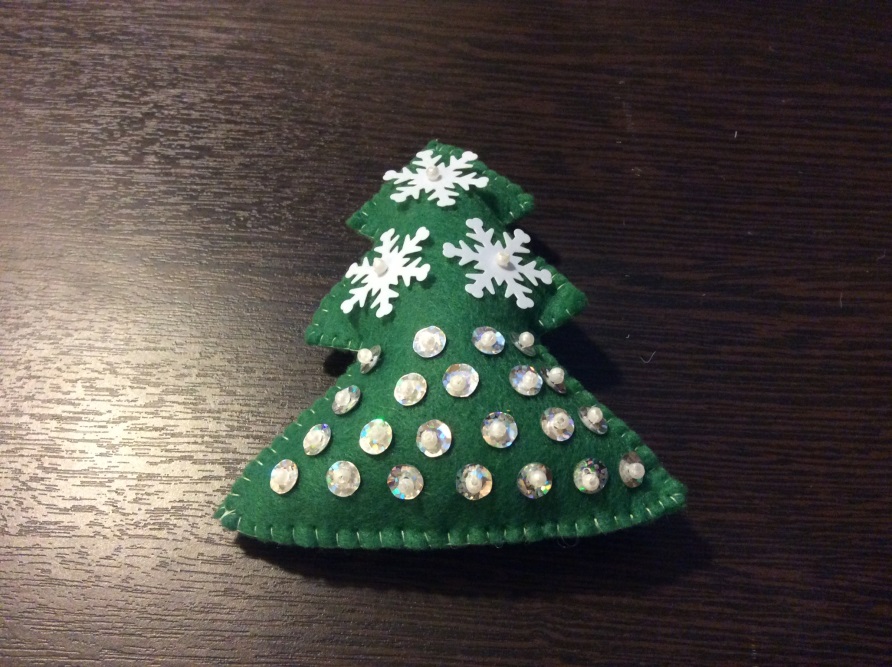 Для работы нам необходимы материалы, давайте назовём их. (Ответы детей)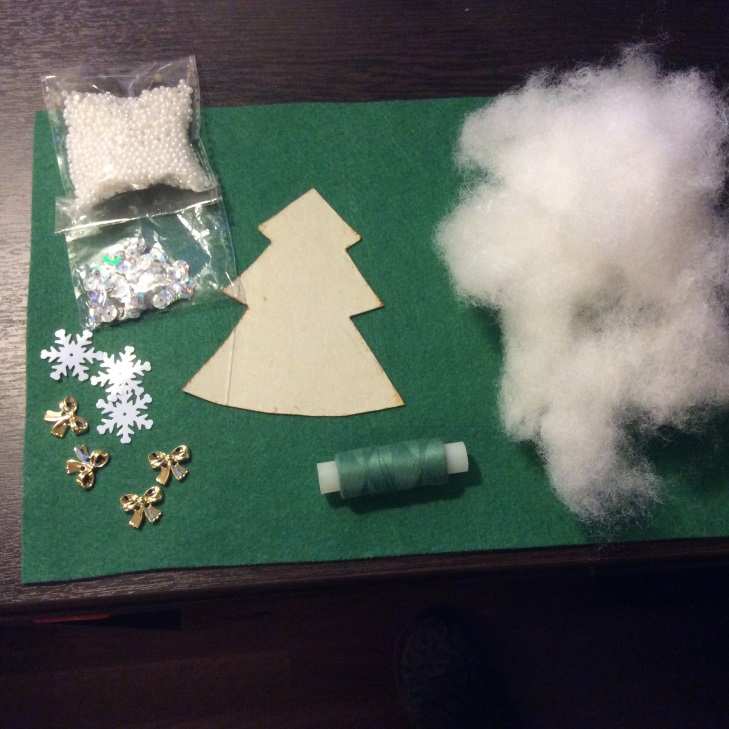            Но прежде чем приступить к работе, давайте вспомним правила техники          безопасности.          Какие правила необходимо соблюдать при работе с иглами, булавками, ножницами?»          Дети повторяют правила   при работе с иглами, булавками и  ножницами:- иглы и булавки должны храниться в игольнице;- нельзя пользоваться ржавыми и гнутыми иглами и булавками;- если игла сломалась, то её нужно отдать педагогу;- ножницы хранят на столе с сомкнутыми лезвиями, кольцами к себе;- передают ножницы кольцами от себя.           Педагог: «На этом занятии елочка будет более сложной формы, чем предыдущая.  И уже не из флиса , а из фетра. Подобранные цвета должны быть яркими и насыщенными, ведь сувенир новогодний. Для украшения будем использовать много золотой и серебряной фурнитуры.. Нитки можно использовать не только в цвет ткани, но и контрастные. Но контрастный цвет ниток лучше использовать тем, кто уверен, что его шов будет ровным и аккуратным. Нашу ёлочку традиционного зеленого цвета можно сшивать и зелеными, и белыми, и красными нитками. Все эти цвета активно используются при изготовлении новогодних игрушек. Рассмотрим технологическую карту  и образец  «Последовательность изготовления ёлочки ».                               Технологическая карта изготовления сувенира «Елочка».Практическая работа по технике полуобъёмная игрушка.        Педагог: «На столах лежат  выкройки-шаблоны, технологические карты, инструменты, материал, нитки, в ёмкости насыпаны пайетки, снежинки, бусины. На доске       образец  выполнения сувенира «Ёлочка».  Поэтапное выполнение работы показано на презентации.   Все это поможет вам в работе. Теперь,        вооружившись всем необходимым, вы можете приступать к практической работе,        следуя алгоритма изготовления:Алгоритм изготовления:- Обводим шаблон на ткани,-Вырезаем детали;-Сшиваем боковые срезы;- Наполняем заготовку синтепоном;-Сшиваем низ ёлочки;- Украшаем изделие.1.По шаблону на ткани рисуем силуэт.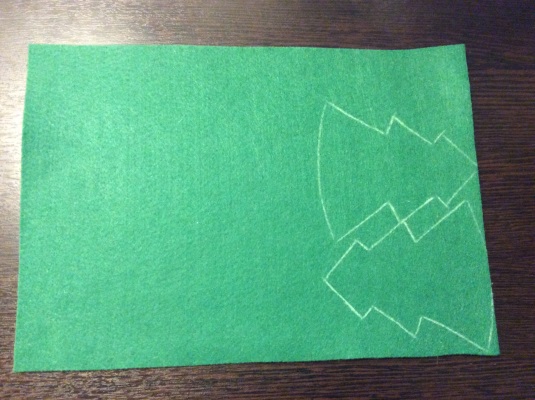   2.Вырезаем силуэт по прорисованным линиям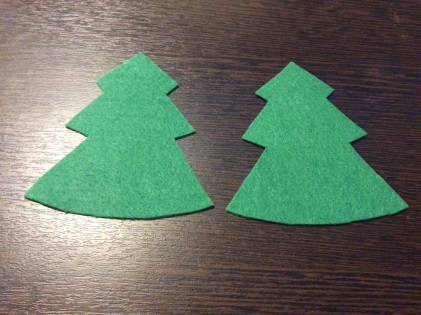 3.Сшиваем детали ёлочки по бокам петельным швом.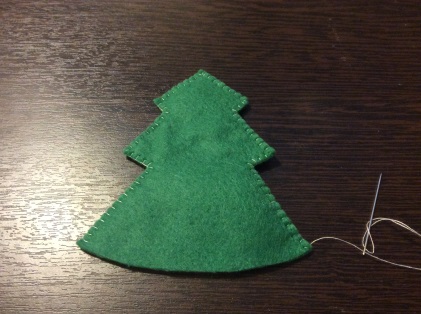 4.Наполняем ёлочку синтепоном.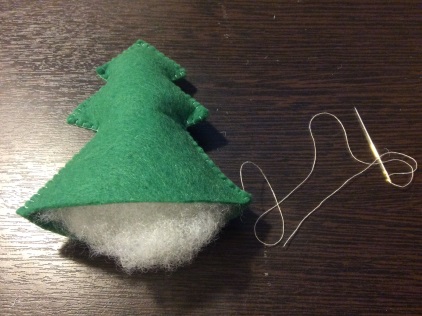 5. Сшиваем ёлочку по нижнему краю.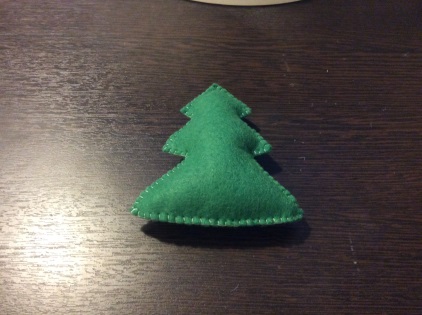 6.Пришить к ёлочке отделочные элементы ( пайетки, снежинки).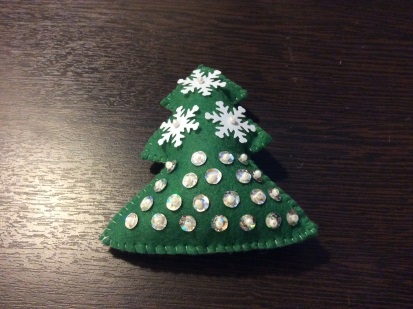 7.Пришиваем к макушке ёлочки толстую нить, за которую её можно будет вешать.Педагог в процессе работы детей контролирует работу детей, консультирует, при необходимости оказывает помощь.Педагог: « Вот и закончилось занятие. Давайте посмотрим на наши поделки! Покажите их всем. Посмотрите, какие замечательные у нас получились ёлочки. Вы прекрасно справились сегодня  с практической работой: правильно экономично использовали материал при раскрое вашей ёлочки, аккуратно сделали раскрой, аккуратно сшили детали , хорошо наполнили и красиво оформили работу.  Теперь давайте уберём свои рабочие места. Занятие закончилось. До свидания. Всего вам доброго. До встречи на следующей неделе» 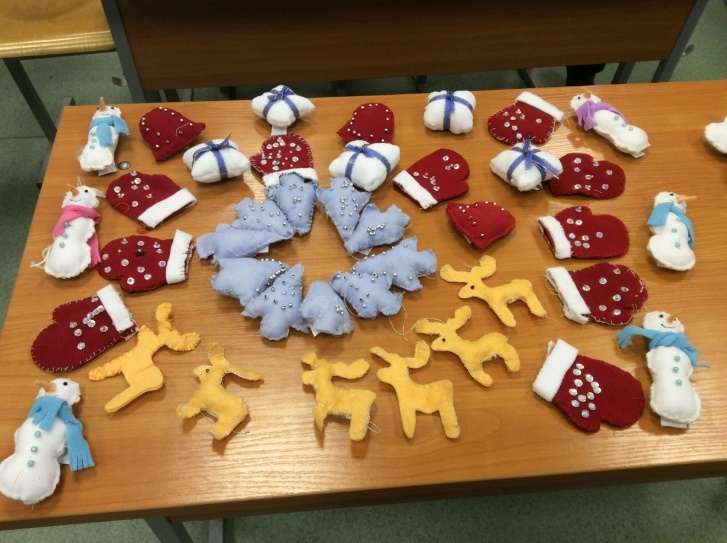 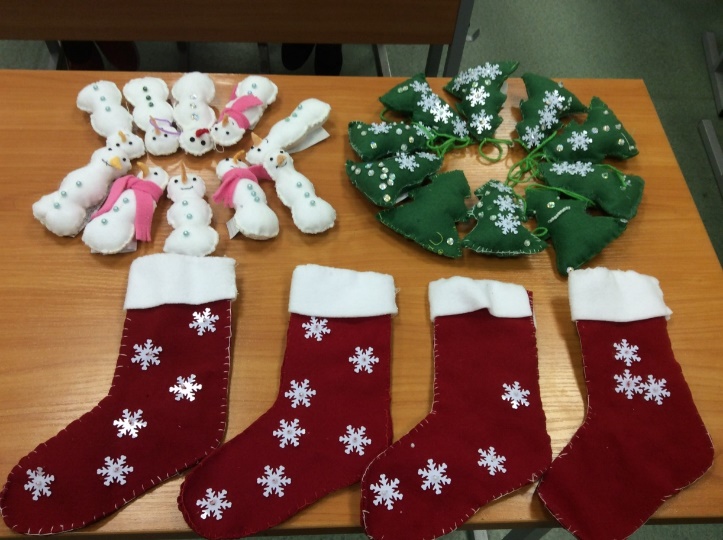 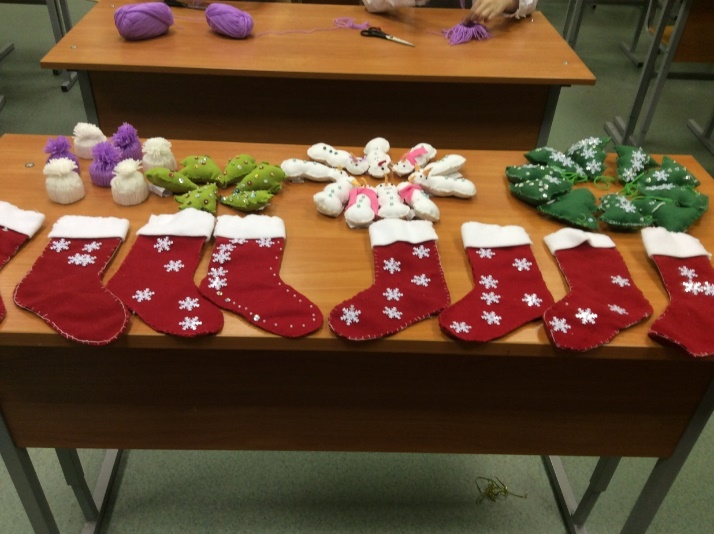 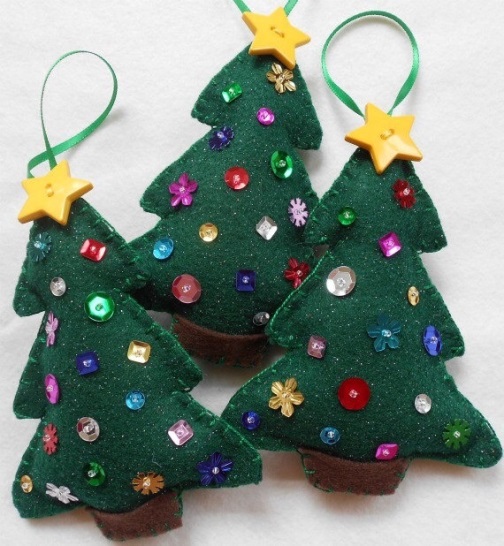 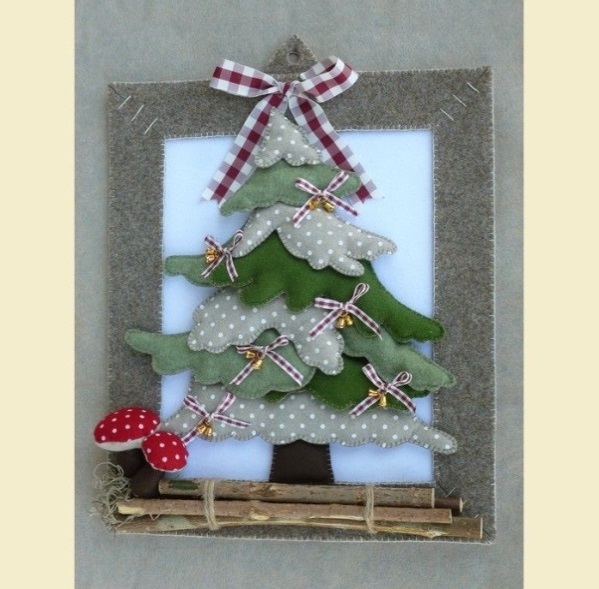 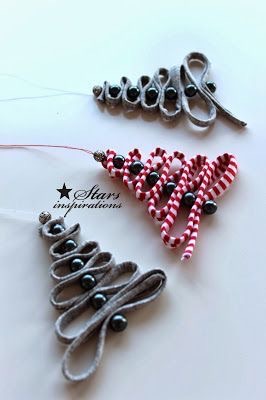 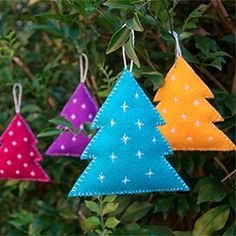 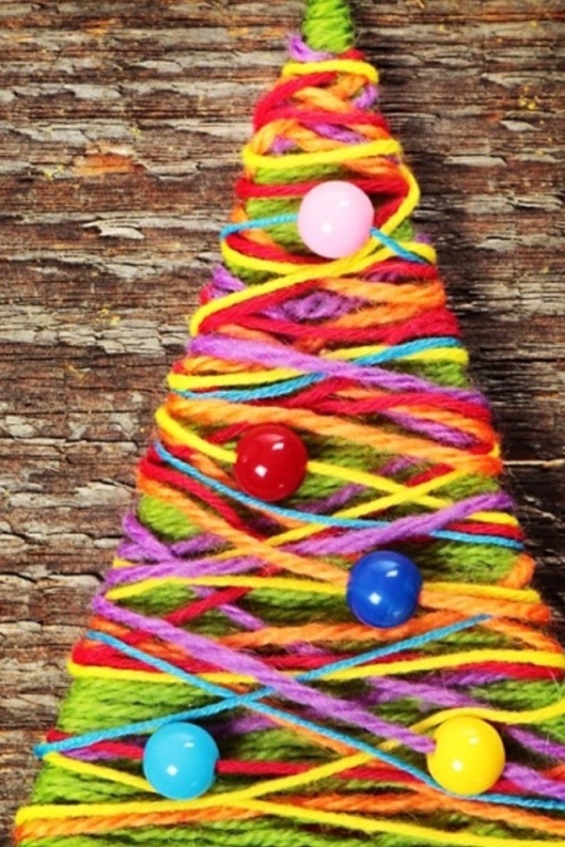 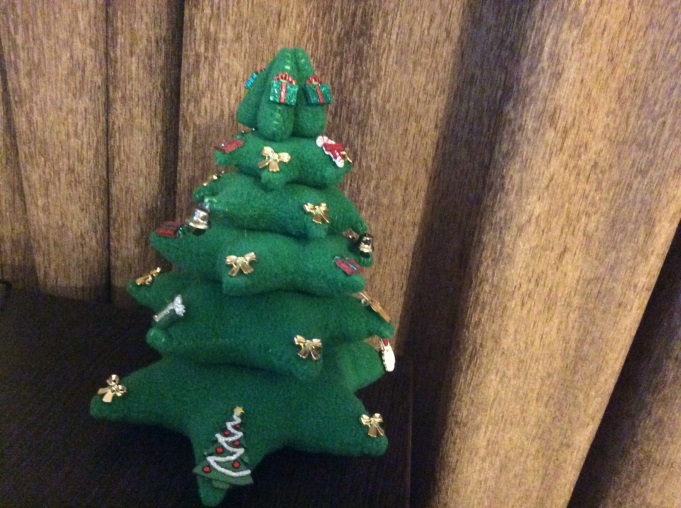 № п/пПоследовательность выполнения работыГрафическое изображениеМатериалы и инструменты1.Обвести шаблон ёлочки на ткань два раза.Фетр, шаблоны, мыло, мел. 2. Вырезать детали из материала.Фетр, ножницы.3.Сшить детали елочки по бокам петельным швом.Детали ёлочки, нитки, иглы.4.Наполнить елочку синтепономСинтепон5Сшить елочку снизуНитки, игла, ножницы6Пришить к елочке отделочные элементы.Фурнитура.